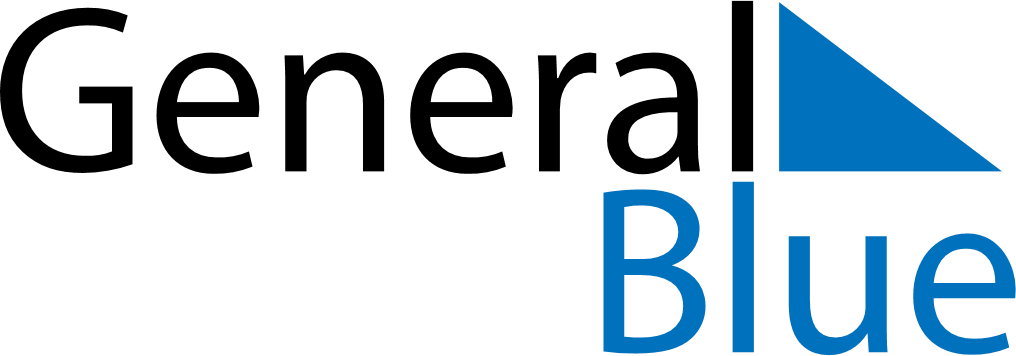 May 2019May 2019May 2019May 2019May 2019May 2019SingaporeSingaporeSingaporeSingaporeSingaporeSingaporeMondayTuesdayWednesdayThursdayFridaySaturdaySunday12345Labour Day678910111213141516171819Vesak Day20212223242526Vesak Day2728293031NOTES